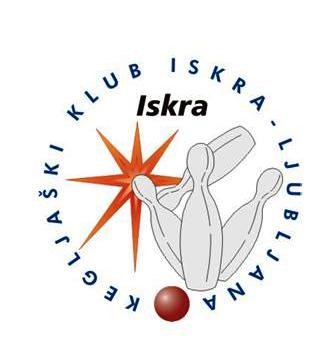 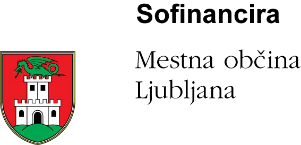 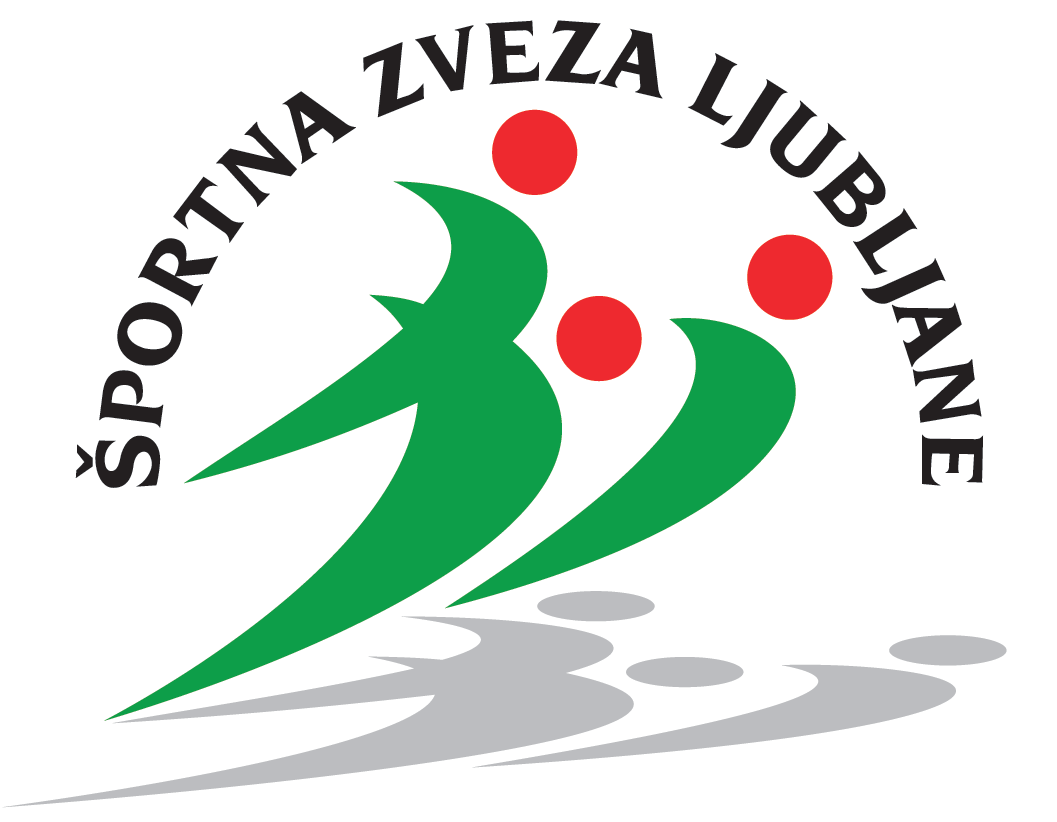 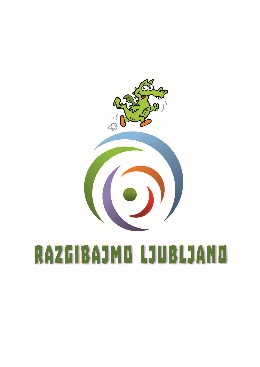                                                                     R A Z P I S Kegljaški  klub ISKRA LJUBLJANA razpisuje v sodelovanju z MOL, ŠPORTNO ZVEZO  LJUBLJANA in kegljaškim klubom TABORSKA JAMA VI. odprto prvenstvo upokojencev mesta Ljubljane v kegljanju. Turnir bo potekal na kegljišču BEŽIGRAD Staničeva 41 Ljubljana .PETEK       29.11.2019 od  9.00  do 21.00 ureSOBOTA   30.11.2019 od  9.00 do 21.00 ureNEDELJA  01.12.2019 od 9.00 do 18.00 ureTekmuje se v disciplini 1x120 lučajev mešano v sledečih kategorijahMOŠKI – REGISTRIRANI                ŽENSKE - REGISTRIRANEMOŠKI – REKREACIJA                    ŽENSKE – REKREACIJAPrvi trije tekmovalci-ke v vseh kategorijah prejmejo medalje in praktične nagrade takoj po končanem tekmovanju.Tekmuje se na lastno odgovornost.Prijave sprejema g. Slavko Porenta na tel. 031 587 755 ali na E pošto alojz.porenta@telemach.net do 25.11.2019 oziroma do popolnitve terminov.Urnik tekmovanja bo objavljen na kegljaški spletni strani.Predsednik KK ISKRA                                                Vodja tekmovanjaBojan Šinkovec                                                            Slavko porentaVESELIMO SE SREČANJA Z VAMI                                                                           